COMUNICADO DE PRENSAEnergía renovable y movilidad: Sirea utiliza energía solar en sus vehículos Pionero en el desarrollo de las energías renovables para los profesionales, Sirea muestra el ejemplo y sustituyó el combustible de sus vehículos por la energía solar. Una transformación en la que todo el mundo se encuentra: el presupuesto de la empresa, los empleados, y el planeta!.Se recuerda que Sirea había desplegado a principios del año en su emplazamiento de Castres (Sur de Francia) una sombra fotovoltaica de 21 kWp, con el fin de sustituir una parte de la energía consumida desde la red eléctrica por energía de origen renovable. La empresa también aprovechó la renovación de su flota de vehículos con la compra de tres vehículos eléctricos y la instalación de los terminales de recarga VE, alimentados directamente por la sombra fotovoltaica."Como especialistas en eficiencia energética, teníamos que mostrar el camino a seguir. Este proyecto nos ha permitido pasar al autoconsumo y pilotar dinámicamente los terminales para una recarga 100% solar de los vehículos eléctricos." precisa Bruno Bouteille, dirigente de SireaY para convencer de que este concepto es el correcto, la empresa francesa tiene argumentos importantes: el combustible ahorrado asciende a más de 9.000 € al año. Si a esto se añade el excedente de energía que llega a los dos edificios de Sirea cuando los vehículos están completamente cargados, la empresa estima que su instalación fotovoltaica en autoconsumo se rentabilizará dentro de 5 años.Por otra parte, la empresa presentará este concepto en la final del concurso Cleantech Open France 2020 que tendrá lugar en París el 8 de octubre. Este proyecto de sombra fotovoltaica en autoconsumo, que ha permitido a Sirea obtener la etiqueta Greentech Verte otorgada por el Ministerio de la Transición Ecológica de Francia el pasado mes de febrero, tiene ante sí un futuro brillante.Contacto de prensa/medios:David Grand - d.grand@sireagroup.com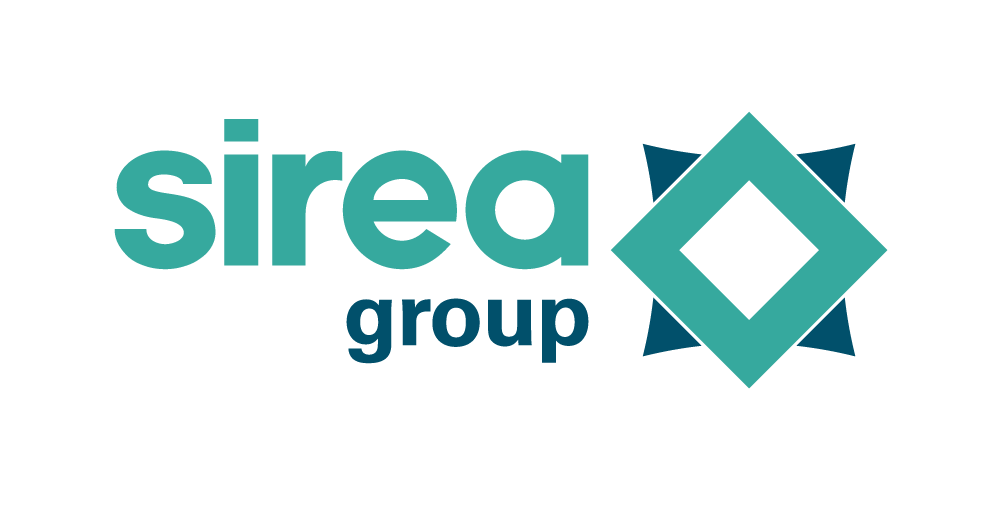 En Castres (Francia), el 21 de sept. de 2020